RESUME OF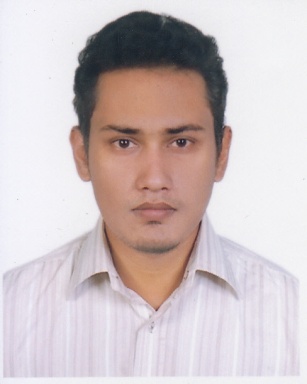 MD. ABDUR RAFI IBNE MAHMOODObjective:To pursue an achievement oriented and challenging career in a reputable and dynamic organization to utilize my skill and experience that needs and appreciates a result oriented professional and also provide me the opportunity to explore my full potential. Utilize my professional as well as interpersonal skills for making a mentionable contribution to the growth of the organization and also the society.				  Bachelor of Science				  Department of Computer Science and Engineering				   Jahangirnagar University   Ongoing(Tentative date of completion: December 2014)						  Current CGPA: 3.60Academic Qualification      HSC (Science)				  Notre Dame CollegeSecuring GPA 5 in English, Physics, Chemistry, Math and Computer Science.SSC (Science)Saint Joseph Higher Secondary SchoolSecuring GPA 5 in all subject.	                  Secured Version Control for Course Syllabus Management System          Thesis	   Under the supervision of	                  Dr. Mohammad Zahidur Rahman.	                  Professor, Department of CSE, Jahangirnagar University		   Reform Based Version Management System for XML Data  ,  Publication	  International Journal of Computer and Information Technology (ISSN: 2279 – 0764)   Volume 03 – Issue 06, page 1299-1304, November 2014. Programming language: # Comprehensive knowledge on Java.		    # Good knowledge and coding experience of C and C++.  		   # Have some knowledge of C#, python, lisp, prolog		    Web Development:               Skills     # Have good knowledge of HTML, XML, JSP, servlet.		    # Have some knowledge of PHP, JavaScript, Bootstrap.		    Database:		    # Have good knowledge of MySQL.		    # Have some experience with Oracle.  		    Others:		    # Have worked on various academic projects with MATLAB.    # Diligent    # Quick learner    # Multi taskingProfessional	   # Proficient in Presentation	  Skills	    # Can be a good leader.  		   # Can control responsibilities and committed to own work# Have been involved in all the programming contest arrangement and events in     Department of CSE.       Experience   # Was the instructor for competitive programming in the respected Department (2011-2012)# Has worked on various projects as course requirements. # Was teacher’s assistant from 2013-14. # Teacher at “Room to Read” (an award-winning non-profit organization for    improving literacy and gender equality in education in the developing world.) from 2012-13.# Founder of “SHOPNO” an unregistered non- profit organization for street    children which functioned from 2008-2012. Hope to resume it soon.Extra Curricular   # Was Captain of the cricket team of my department for straight 2 years.           Activities   # Played in the department football, basketball, handball team. 		          # For last 5 years did private tuition. I have more than 15 students. 		          # Professional Java training form IAC, BUET , Dhaka, Bangladesh.            Training    # National Android App training. (Arranged by Ministry of ICT.)			          Language        	Read  		Write		Speak		          Bengali		Excellent	Excellent	ExcellentLanguage Skill      English		Excellent	Excellent	Excellent		          Japanese		Little		Little		Moderate# Interested in Machine Learning and Data mining related research and software for autistic children.	# Interested in programming. Want to learn the programming and the development moreInterest     # Interested in “Data Science” and “Algorithms”.     	        # Software development and Server side development.# Interested in Robotics also. (As I want to learn robotics in the future.)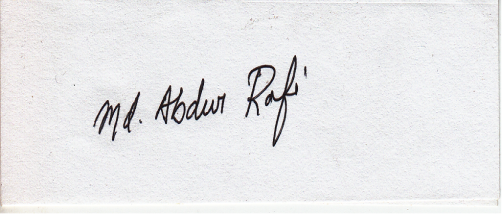 ---------------------------------------------------- Signature Date:  December 16th, 2014.